Наш дедушка, Овчухов Павел Дмитриевич, умер довольно рано – в 1983 году. Мы с сестрой были малы, да и о войне он не любил рассказывать, как и многие фронтовики. В основном вся информация у нас от бабушки, отцов и сослуживцев дедушки.Вспоминается история, рассказанная уже моим отцом, Овчуховым Сергеем Павловичем, моему сыну. Дедушка принимал участие в боях на Курской дуге. Многие его однокашники по Борисоглебскому военному училищу погибли там. Деду повезло – он остался жив. Но в одном из боев его самолет был сбит. Он выпрыгнул с парашютом, а пока летел - его расстреливали. Сейчас мы знаем, что практически все летчики прошли, через такой «расстрел». Он упал на нейтральную полосу – раненный. Фашисты пресекали все попытки наших медсестер добраться до него. Ночью танкист пополз к нему и вытащил к нашим на плащ-палатке. Об этом дед узнал уже в медсанбате. Всю войну он искал того танкиста, но как найдешь? Ни имени, ни фамилии, ни лица его он не знал. Так и не смог он отблагодарить того танкиста за свою спасенную жизнь и нашу за одно.В нашей семье хранится газета «Крылья Родины», в которой наряду с другими летчиками упоминается и наш дедушка. После войны он продолжил службу и был летчиком испытателем. Наряду с этим он занимался и подготовкой нового летного состава. В этой статье говориться именно об этой стороне его работы.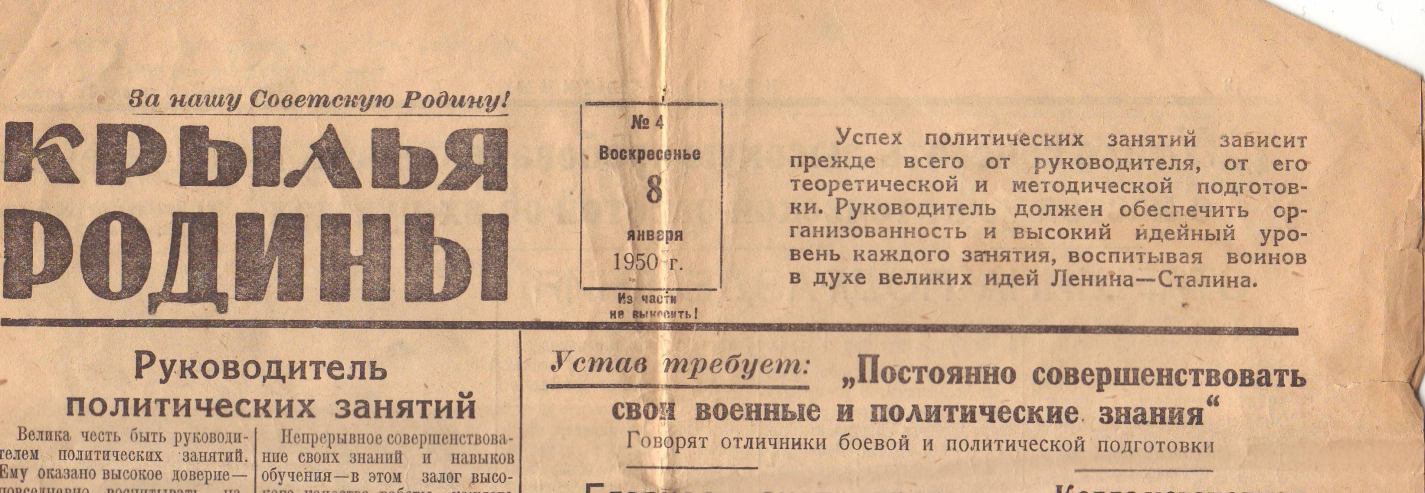 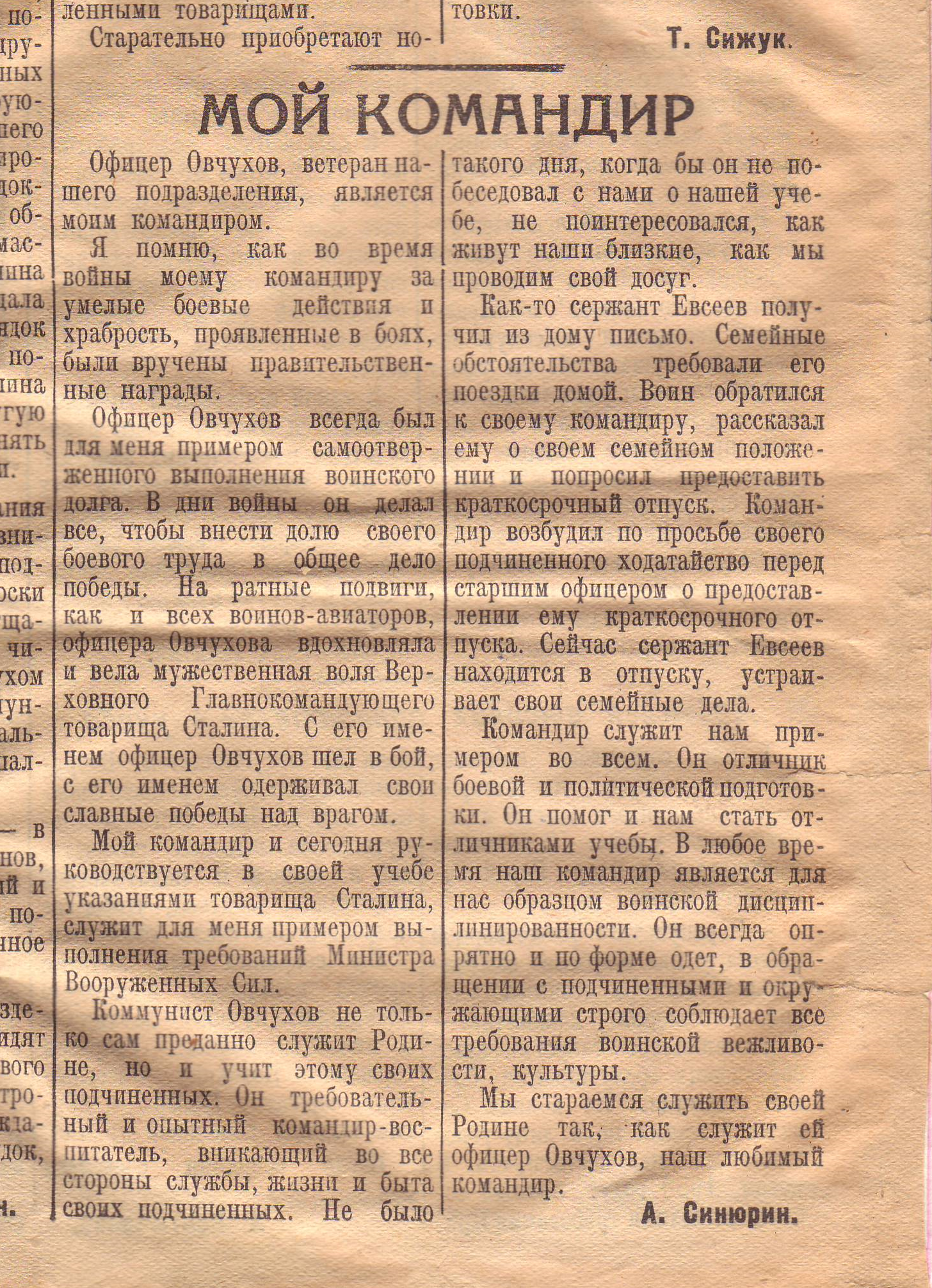 